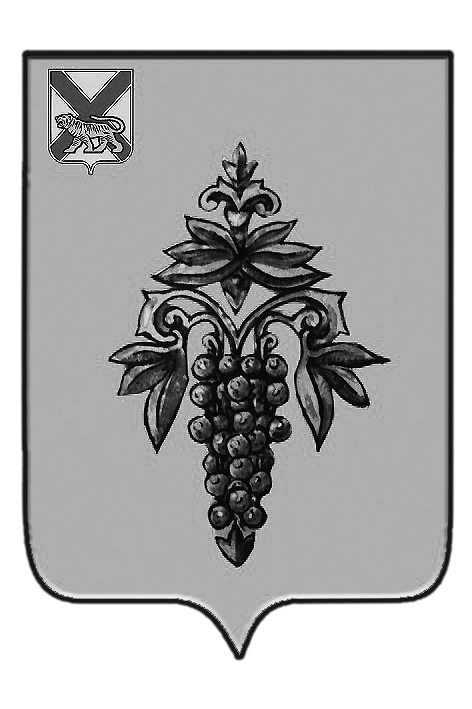 ДУМА ЧУГУЕВСКОГО МУНИЦИПАЛЬНОГО РАЙОНА Р  Е  Ш  Е  Н  И  Е	Рассмотрев протест прокурора Владивостокской межрайонной природоохранной прокуратуры от 10.04.2018 № 7-3-2018/52/626 «на Положение об организации сбора, вывоза бытовых отходов с территории индивидуальной жилой застройки на территории Чугуевского муниципального района, утвержденное решением Думы Чугуевского муниципального района от 09.12.2014 № 483-НПА», Дума Чугуевского муниципального района РЕШИЛА:Удовлетворить протест прокурора Владивостокской межрайонной природоохранной прокуратуры от 10.04.2018 № 7-3-2018/52/626 «на Положение об организации сбора, вывоза бытовых отходов с территории индивидуальной жилой застройки на территории Чугуевского муниципального района, утвержденное решением Думы Чугуевского муниципального района от 09.12.2014 № 483-НПА» (прилагается).От 27.04.2018 г.№ 341  О протесте прокурора Владивостокской межрайонной природоохранной прокуратуры от 10.04.2018 № 7-3-2018/52/626 «на Положение об организации сбора, вывоза бытовых отходов с территории индивидуальной жилой застройки на территории Чугуевского муниципального района, утвержденное решением Думы Чугуевского муниципального района от 09.12.2014 № 483-НПА»О протесте прокурора Владивостокской межрайонной природоохранной прокуратуры от 10.04.2018 № 7-3-2018/52/626 «на Положение об организации сбора, вывоза бытовых отходов с территории индивидуальной жилой застройки на территории Чугуевского муниципального района, утвержденное решением Думы Чугуевского муниципального района от 09.12.2014 № 483-НПА»Председатель ДумыЧугуевского муниципального районаП.И.Федоренко